Semester 2 WOTD #4DateEcology Word of the DayEcology Word of the DayEcology Word of the DayEcology Word of the DayEcology Word of the DayEcology Word of the DayEcology Word of the DayEcology Word of the Day4/9Invasive species- 1. Non-native to the ecosystem under consideration; 2. Whose introduction causes or is likely to cause economic or environmental harm or harm to human healthInvasive species- 1. Non-native to the ecosystem under consideration; 2. Whose introduction causes or is likely to cause economic or environmental harm or harm to human healthInvasive species- 1. Non-native to the ecosystem under consideration; 2. Whose introduction causes or is likely to cause economic or environmental harm or harm to human healthInvasive species- 1. Non-native to the ecosystem under consideration; 2. Whose introduction causes or is likely to cause economic or environmental harm or harm to human healthInvasive species- 1. Non-native to the ecosystem under consideration; 2. Whose introduction causes or is likely to cause economic or environmental harm or harm to human healthInvasive species- 1. Non-native to the ecosystem under consideration; 2. Whose introduction causes or is likely to cause economic or environmental harm or harm to human healthInvasive species- 1. Non-native to the ecosystem under consideration; 2. Whose introduction causes or is likely to cause economic or environmental harm or harm to human healthInvasive species- 1. Non-native to the ecosystem under consideration; 2. Whose introduction causes or is likely to cause economic or environmental harm or harm to human health4/10, 4/11Symbiosis- interaction between two differen organisms living in close physical association, typically to the advantage of bothSymbiosis- interaction between two differen organisms living in close physical association, typically to the advantage of bothSymbiosis- interaction between two differen organisms living in close physical association, typically to the advantage of bothSymbiosis- interaction between two differen organisms living in close physical association, typically to the advantage of bothSymbiosis- interaction between two differen organisms living in close physical association, typically to the advantage of bothSymbiosis- interaction between two differen organisms living in close physical association, typically to the advantage of bothSymbiosis- interaction between two differen organisms living in close physical association, typically to the advantage of bothSymbiosis- interaction between two differen organisms living in close physical association, typically to the advantage of both4/11, 4/12Mutualism- symbiosis that is beneficial to both organisms involvedMutualism- symbiosis that is beneficial to both organisms involvedMutualism- symbiosis that is beneficial to both organisms involvedMutualism- symbiosis that is beneficial to both organisms involvedMutualism- symbiosis that is beneficial to both organisms involvedMutualism- symbiosis that is beneficial to both organisms involvedMutualism- symbiosis that is beneficial to both organisms involvedMutualism- symbiosis that is beneficial to both organisms involved4/12Commensalism- association between two organisms in which one benefits and the other derives neither benefit nor harmCommensalism- association between two organisms in which one benefits and the other derives neither benefit nor harmCommensalism- association between two organisms in which one benefits and the other derives neither benefit nor harmCommensalism- association between two organisms in which one benefits and the other derives neither benefit nor harmCommensalism- association between two organisms in which one benefits and the other derives neither benefit nor harmCommensalism- association between two organisms in which one benefits and the other derives neither benefit nor harmCommensalism- association between two organisms in which one benefits and the other derives neither benefit nor harmCommensalism- association between two organisms in which one benefits and the other derives neither benefit nor harm4/13Parasitism- the relationship between two organisms where one benefits while the other is harmedParasitism- the relationship between two organisms where one benefits while the other is harmedParasitism- the relationship between two organisms where one benefits while the other is harmedParasitism- the relationship between two organisms where one benefits while the other is harmedParasitism- the relationship between two organisms where one benefits while the other is harmedParasitism- the relationship between two organisms where one benefits while the other is harmedParasitism- the relationship between two organisms where one benefits while the other is harmedParasitism- the relationship between two organisms where one benefits while the other is harmed4/16Littoral Zone- intertidal zones above water at low tide and underwater at high tide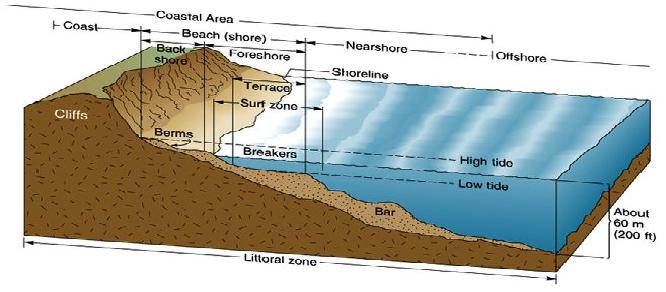 Littoral Zone- intertidal zones above water at low tide and underwater at high tideLittoral Zone- intertidal zones above water at low tide and underwater at high tideLittoral Zone- intertidal zones above water at low tide and underwater at high tideLittoral Zone- intertidal zones above water at low tide and underwater at high tideLittoral Zone- intertidal zones above water at low tide and underwater at high tideLittoral Zone- intertidal zones above water at low tide and underwater at high tideLittoral Zone- intertidal zones above water at low tide and underwater at high tide4/17, 4/18Splash Zone- the supralittoral zone extends from the highest reach of spray and storm waves to the average height of the high tides.  Usually dry and relatively few types of organisms that can live there. Splash Zone- the supralittoral zone extends from the highest reach of spray and storm waves to the average height of the high tides.  Usually dry and relatively few types of organisms that can live there. Splash Zone- the supralittoral zone extends from the highest reach of spray and storm waves to the average height of the high tides.  Usually dry and relatively few types of organisms that can live there. Splash Zone- the supralittoral zone extends from the highest reach of spray and storm waves to the average height of the high tides.  Usually dry and relatively few types of organisms that can live there. Splash Zone- the supralittoral zone extends from the highest reach of spray and storm waves to the average height of the high tides.  Usually dry and relatively few types of organisms that can live there. Splash Zone- the supralittoral zone extends from the highest reach of spray and storm waves to the average height of the high tides.  Usually dry and relatively few types of organisms that can live there. Splash Zone- the supralittoral zone extends from the highest reach of spray and storm waves to the average height of the high tides.  Usually dry and relatively few types of organisms that can live there. Splash Zone- the supralittoral zone extends from the highest reach of spray and storm waves to the average height of the high tides.  Usually dry and relatively few types of organisms that can live there. 4/18, 4/19High Tide Zone- This zone includes the area from the average high tide to just below the average sea level.  Species found here may include:  acorn barnacles, hermit crabs, shore crabs, black turban snails, aggregating anemonesHigh Tide Zone- This zone includes the area from the average high tide to just below the average sea level.  Species found here may include:  acorn barnacles, hermit crabs, shore crabs, black turban snails, aggregating anemonesHigh Tide Zone- This zone includes the area from the average high tide to just below the average sea level.  Species found here may include:  acorn barnacles, hermit crabs, shore crabs, black turban snails, aggregating anemonesHigh Tide Zone- This zone includes the area from the average high tide to just below the average sea level.  Species found here may include:  acorn barnacles, hermit crabs, shore crabs, black turban snails, aggregating anemonesHigh Tide Zone- This zone includes the area from the average high tide to just below the average sea level.  Species found here may include:  acorn barnacles, hermit crabs, shore crabs, black turban snails, aggregating anemonesHigh Tide Zone- This zone includes the area from the average high tide to just below the average sea level.  Species found here may include:  acorn barnacles, hermit crabs, shore crabs, black turban snails, aggregating anemonesHigh Tide Zone- This zone includes the area from the average high tide to just below the average sea level.  Species found here may include:  acorn barnacles, hermit crabs, shore crabs, black turban snails, aggregating anemonesHigh Tide Zone- This zone includes the area from the average high tide to just below the average sea level.  Species found here may include:  acorn barnacles, hermit crabs, shore crabs, black turban snails, aggregating anemones4/24, 4/25Low Tide Zone- This zone is closest to the sea and is submerge the majority of the time.  Species found here include:  sea stars, sea urchins, anemones, nudibranchsLow Tide Zone- This zone is closest to the sea and is submerge the majority of the time.  Species found here include:  sea stars, sea urchins, anemones, nudibranchsLow Tide Zone- This zone is closest to the sea and is submerge the majority of the time.  Species found here include:  sea stars, sea urchins, anemones, nudibranchsLow Tide Zone- This zone is closest to the sea and is submerge the majority of the time.  Species found here include:  sea stars, sea urchins, anemones, nudibranchsLow Tide Zone- This zone is closest to the sea and is submerge the majority of the time.  Species found here include:  sea stars, sea urchins, anemones, nudibranchsLow Tide Zone- This zone is closest to the sea and is submerge the majority of the time.  Species found here include:  sea stars, sea urchins, anemones, nudibranchsLow Tide Zone- This zone is closest to the sea and is submerge the majority of the time.  Species found here include:  sea stars, sea urchins, anemones, nudibranchsLow Tide Zone- This zone is closest to the sea and is submerge the majority of the time.  Species found here include:  sea stars, sea urchins, anemones, nudibranchs4/25, 4/26Dessication- State of extreme dryness; What are examples of how tidal zone organisms are adapted to prevent this?Dessication- State of extreme dryness; What are examples of how tidal zone organisms are adapted to prevent this?Dessication- State of extreme dryness; What are examples of how tidal zone organisms are adapted to prevent this?Dessication- State of extreme dryness; What are examples of how tidal zone organisms are adapted to prevent this?Dessication- State of extreme dryness; What are examples of how tidal zone organisms are adapted to prevent this?Dessication- State of extreme dryness; What are examples of how tidal zone organisms are adapted to prevent this?Dessication- State of extreme dryness; What are examples of how tidal zone organisms are adapted to prevent this?Dessication- State of extreme dryness; What are examples of how tidal zone organisms are adapted to prevent this?4/27Keystone Species- A species on which other species in an ecosystem largely depend, such that if it were removed, the ecosystm would change drastically.  Keystone Species- A species on which other species in an ecosystem largely depend, such that if it were removed, the ecosystm would change drastically.  Keystone Species- A species on which other species in an ecosystem largely depend, such that if it were removed, the ecosystm would change drastically.  Keystone Species- A species on which other species in an ecosystem largely depend, such that if it were removed, the ecosystm would change drastically.  Keystone Species- A species on which other species in an ecosystem largely depend, such that if it were removed, the ecosystm would change drastically.  Keystone Species- A species on which other species in an ecosystem largely depend, such that if it were removed, the ecosystm would change drastically.  Keystone Species- A species on which other species in an ecosystem largely depend, such that if it were removed, the ecosystm would change drastically.  Keystone Species- A species on which other species in an ecosystem largely depend, such that if it were removed, the ecosystm would change drastically.  4/30Trophic Cascade- A change in the rate of consumption at one trophic level that results in a series of changes in sepcies abundance or composition at lower trophic levels (must affect at least 3 trophic levels) 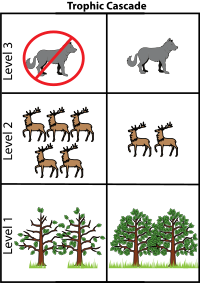 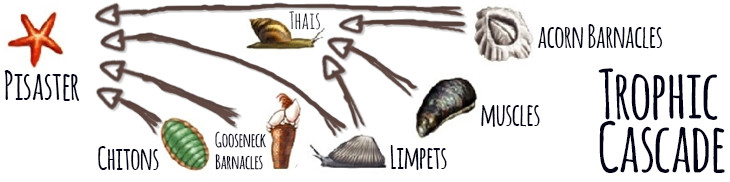 Trophic Cascade- A change in the rate of consumption at one trophic level that results in a series of changes in sepcies abundance or composition at lower trophic levels (must affect at least 3 trophic levels) Trophic Cascade- A change in the rate of consumption at one trophic level that results in a series of changes in sepcies abundance or composition at lower trophic levels (must affect at least 3 trophic levels) Trophic Cascade- A change in the rate of consumption at one trophic level that results in a series of changes in sepcies abundance or composition at lower trophic levels (must affect at least 3 trophic levels) Trophic Cascade- A change in the rate of consumption at one trophic level that results in a series of changes in sepcies abundance or composition at lower trophic levels (must affect at least 3 trophic levels) Trophic Cascade- A change in the rate of consumption at one trophic level that results in a series of changes in sepcies abundance or composition at lower trophic levels (must affect at least 3 trophic levels) Trophic Cascade- A change in the rate of consumption at one trophic level that results in a series of changes in sepcies abundance or composition at lower trophic levels (must affect at least 3 trophic levels) Trophic Cascade- A change in the rate of consumption at one trophic level that results in a series of changes in sepcies abundance or composition at lower trophic levels (must affect at least 3 trophic levels) 3rd Lab GroupsTuckerMaddie LJaydenClaire JoleenLindsayMaddie FRainaKayanaEmilyGenesisAlexHienShaydieSkylaMakaiahKirstenJadaDaytonJayDawsonDavidGiselleGabeMason5th Lab GroupsGraceMollieAubreyChloeOrangeSamLilyBaileyNikkiJadenAliKateAutumnMarioTrinitySteveThomasBeaFrankKyle NMichelleKyle BKendall Keighlee5/1, 5/2Carrying capacity- The number of people, other living organisms, or crops that a region can support without environmental degradationCarrying capacity- The number of people, other living organisms, or crops that a region can support without environmental degradationCarrying capacity- The number of people, other living organisms, or crops that a region can support without environmental degradationCarrying capacity- The number of people, other living organisms, or crops that a region can support without environmental degradationCarrying capacity- The number of people, other living organisms, or crops that a region can support without environmental degradationCarrying capacity- The number of people, other living organisms, or crops that a region can support without environmental degradationCarrying capacity- The number of people, other living organisms, or crops that a region can support without environmental degradationCarrying capacity- The number of people, other living organisms, or crops that a region can support without environmental degradation5/2, 5/3Extremophile- A microorganism that lives in conditions of extreme temperature, acidity, alkalinity, or chemical concentration.  Extremophile- A microorganism that lives in conditions of extreme temperature, acidity, alkalinity, or chemical concentration.  Extremophile- A microorganism that lives in conditions of extreme temperature, acidity, alkalinity, or chemical concentration.  Extremophile- A microorganism that lives in conditions of extreme temperature, acidity, alkalinity, or chemical concentration.  Extremophile- A microorganism that lives in conditions of extreme temperature, acidity, alkalinity, or chemical concentration.  Extremophile- A microorganism that lives in conditions of extreme temperature, acidity, alkalinity, or chemical concentration.  Extremophile- A microorganism that lives in conditions of extreme temperature, acidity, alkalinity, or chemical concentration.  Extremophile- A microorganism that lives in conditions of extreme temperature, acidity, alkalinity, or chemical concentration.  5/4Salinity- The concentration of dissolved salts in water (“The salinity of tidal pools changes as water evaporates throughout the day”)Salinity- The concentration of dissolved salts in water (“The salinity of tidal pools changes as water evaporates throughout the day”)Salinity- The concentration of dissolved salts in water (“The salinity of tidal pools changes as water evaporates throughout the day”)Salinity- The concentration of dissolved salts in water (“The salinity of tidal pools changes as water evaporates throughout the day”)Salinity- The concentration of dissolved salts in water (“The salinity of tidal pools changes as water evaporates throughout the day”)Salinity- The concentration of dissolved salts in water (“The salinity of tidal pools changes as water evaporates throughout the day”)Salinity- The concentration of dissolved salts in water (“The salinity of tidal pools changes as water evaporates throughout the day”)Salinity- The concentration of dissolved salts in water (“The salinity of tidal pools changes as water evaporates throughout the day”)5/7Marine Ecology- Interactive science studying the biotic and abiotic interactions in marine ecosystems.  Marine Ecology- Interactive science studying the biotic and abiotic interactions in marine ecosystems.  Marine Ecology- Interactive science studying the biotic and abiotic interactions in marine ecosystems.  Marine Ecology- Interactive science studying the biotic and abiotic interactions in marine ecosystems.  Marine Ecology- Interactive science studying the biotic and abiotic interactions in marine ecosystems.  Marine Ecology- Interactive science studying the biotic and abiotic interactions in marine ecosystems.  Marine Ecology- Interactive science studying the biotic and abiotic interactions in marine ecosystems.  Marine Ecology- Interactive science studying the biotic and abiotic interactions in marine ecosystems.  5/8, 5/9Upwelling- When cold, nutrient rich water from the bottom of the ocean moves to the surfaceUpwelling- When cold, nutrient rich water from the bottom of the ocean moves to the surfaceUpwelling- When cold, nutrient rich water from the bottom of the ocean moves to the surfaceUpwelling- When cold, nutrient rich water from the bottom of the ocean moves to the surfaceUpwelling- When cold, nutrient rich water from the bottom of the ocean moves to the surfaceUpwelling- When cold, nutrient rich water from the bottom of the ocean moves to the surfaceUpwelling- When cold, nutrient rich water from the bottom of the ocean moves to the surfaceUpwelling- When cold, nutrient rich water from the bottom of the ocean moves to the surface5/9, 5/10Outwelling- Occurs when nutrient-rich estuartine water moves out to sea Outwelling- Occurs when nutrient-rich estuartine water moves out to sea Outwelling- Occurs when nutrient-rich estuartine water moves out to sea Outwelling- Occurs when nutrient-rich estuartine water moves out to sea Outwelling- Occurs when nutrient-rich estuartine water moves out to sea Outwelling- Occurs when nutrient-rich estuartine water moves out to sea Outwelling- Occurs when nutrient-rich estuartine water moves out to sea Outwelling- Occurs when nutrient-rich estuartine water moves out to sea 